"Телефон доверия" для сообщения информации о коррупционных проявленияхДля приема информации о ставших известными вам фактах коррупции
в МАУ КГО «Спортивная школа» противодействия коррупции   
с 12:00 до 13:00 с понедельника по пятницу
работает «телефон доверия»                  Правила приема сообщений по «телефону доверия»По «телефону доверия» принимается и рассматривается информация о фактах коррупции в действиях лиц, замещающих государственные должности Свердловской области, государственных гражданских служащих Свердловской области, лиц, замещающих муниципальные должности, муниципальных служащих, в том числе о:конфликте интересов;несоблюдении ограничений, запретов и обязанностей, установленных законодательством Российской Федерации в целях противодействия коррупции;иных коррупционных правонарушениях.НЕ рассматриваются:сообщения, поступившие по «телефону доверия», не содержащие информации о коррупционных проявлениях;сообщения, рассмотрение которых не относится к компетенции государственных органов Свердловской области, органов местного самоуправления муниципальных образований, расположенных на территории Свердловской области;сообщения, аудиозапись которых не разборчива и не понятна.Конфиденциальность обращения гарантируется.Как сообщить о фактах коррупции по «телефону доверия»Ознакомьтесь с ПРАВИЛАМИ ПРИЕМА СООБЩЕНИЙ О ФАКТАХ КОРРУПЦИИ, изложенными в Положении о функционировании «телефона доверия» для сообщения информации о коррупционных проявлениях, утвержденном Указом Губернатора Свердловской области от 27.09.2016 № 557-УГ «Об утверждении Положения о функционировании «телефона доверия» для сообщения информации о коррупционных проявлениях» (в редакции от 06.09.2019)После ответа сотрудника организации назовите свою фамилию, имя, отчество, свой почтовый адрес и контактный телефон, в случае необходимости, представляемую организацию и подробно расскажите о ставших известными Вам фактах коррупции.Время Вашего сообщения не должно превышать 5 минут.Обращаем внимание! на то, что статьей 306 Уголовного кодекса Российской Федерации предусмотрена уголовная ответственность за заведомо ложный донос о совершении преступления.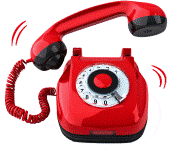                                                    +7 (343) 442-61-18  